Pozdravljeni,danes načrtujemo trikotnike z znanimi vsemi tremi stranicami. To smo delali zadnjič, ko smo bili skupaj. Za osvežitev spomina imaš spodaj rešen primer. Postopek imaš lepo opisan tudi v delovnem zvezku na strani 8 in seveda tudi v zvezku.Na tako narisanem trikotniku označi še stranice. Zdaj pa kar na delo. 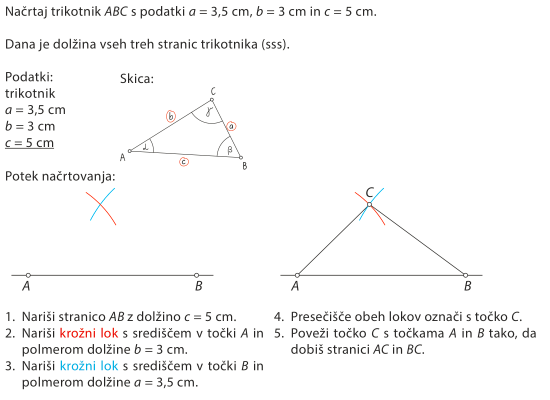 Rešene naloge poskeniraj ali poslikaj in mi do večera pošlji na naslov ale.jekovec@gmail.com. Rešitve obvezno preveri v spletni učilnici v mapi delo na daljavo, 2. teden. Objavljene bodo z enim dnevom zamika. 1. Načrtaj trikotnik ABC s podatki a = 5 cm, b = 6 cm in c = 7 cmPodatki:                      	Slika:Skica: Glede na stranice je trikotnik _________________, glede na kote pa __________________.2. Načrtaj trikotnik ABC s podatki a = 3 cm, b = 5,5 cm in c = 7 cmPodatki:                      	Slika:Skica: Glede na stranice je trikotnik _________________, glede na kote pa __________________.3. Načrtaj trikotnik ABC s podatki a = 6,5 cm, b = 6,5 cm in c = 6,5 cmPodatki:                      	Slika:Skica: Glede na stranice je trikotnik _________________, glede na kote pa __________________.4. Načrtaj trikotnik ABC s podatki a = 6 cm, b = 4,5 cm in c = 7,5 cmPodatki:                      	Slika:Skica: Glede na stranice je trikotnik _________________, glede na kote pa __________________.5. Načrtaj trikotnik ABC s podatki a = 5 cm, b = 8 cm in c = 5 cm. Podatki:                      	Slika:Skica: Glede na stranice je trikotnik _________________, glede na kote pa __________________.